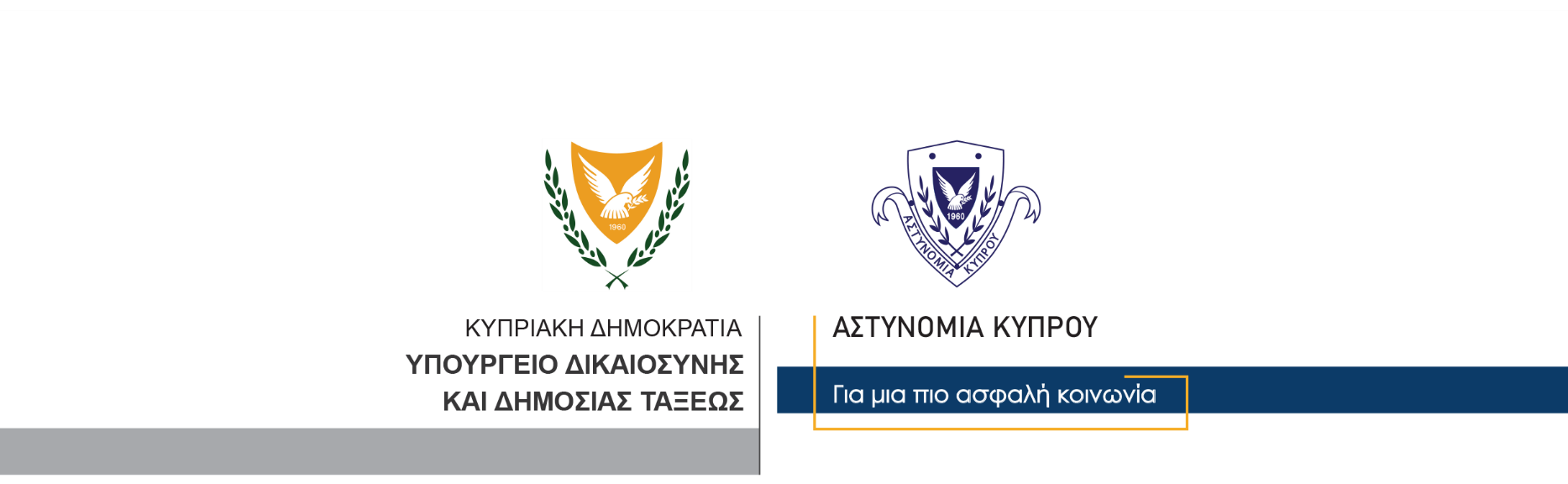 18 Αυγούστου, 2023  Δελτίο Τύπου 1Αποτελέσματα εκστρατείας ελέγχου ταχύτητας (7-13/8/2023)Μεταξύ Δευτέρας 7 Αυγούστου και Κυριακής 13 Αυγούστου, 2023, πραγματοποιήθηκε παγκύπρια εκστρατεία ελέγχου ταχύτητας.Κατά τη διάρκεια της εκστρατείας προέκυψαν 978 καταγγελίες, που αφορούσαν την υπέρβαση του ορίου ταχύτητας.Η εκστρατεία διεξαγόταν ταυτόχρονα και σε πανευρωπαϊκό επίπεδο, στο πλαίσιο της συνεργασίας της Αστυνομίας Κύπρου με το Ευρωπαϊκό Αστυνομικό Δίκτυο Τροχαίας ROADPOL.		    Κλάδος ΕπικοινωνίαςΥποδιεύθυνση Επικοινωνίας Δημοσίων Σχέσεων & Κοινωνικής Ευθύνης